Полвека одной человеческой жизниТвои полвека - цифры двух веков,
«Двадцатый» с «двадцать первым» разделили,
Кем был и кто сегодня ты таков:
Советский мальчик на рыбалке или
Примерный семьянин в другом веку?
Вопрос – законен, но увы, коварный,
Всю жизнь не уместить в одну строку,
Да и в поэму, пусть и не… бездарный,
Ты - стихотворец,
…только сумма лет,
Задуматься заставит об итогах
Былого, и …глядишь на свежий след,
И память начинает понемногу
Искать дождями смытые следы:
…Посёлок Ропша, дача, смех ребячий,
И от костра клубится сизый дым,
И очень верить хочется: удача,
Что стороной никак не обойдёт,
Но… школа – позади и ждут заводы,
На них тогда трудился весь народ,
Какие удивительные – годы,
Какими были люди в том веку:
Конечно, не Шурыгины Дианы,
С экранов, чьи наигранно текут
Слезинки
…героинями романа,
Тогда при всём желании сверкнуть:
С развязным поведением не светит,
Вернее, не светило,
… «В добрый путь», -
Во след слова отеческие ветер,
Донёс,
и - «Здравствуй, стриженный солдат:
От Пушкина дойдёшь до Заполярья,
Где часто будет сниться Ленинград,
Но ты же – не девчонка, так что, парень,
Не сетуй, нужно Родине служить»,
А после – институт, потом – работа,
Но жутких «девяностых» виражи
Рисуют выразительные фото
Тех перемен, к которым привыкать
Придётся, хочешь ты или не хочешь,
Куда деваться: делятся века,
Определяя разность полномочий.
И всё решать отныне самому,
Бандитские разборки, пусть повсюду,
И по понятьям жить, не… по уму
Приходится с надеждою на чудо.
И рисковать приходится пока,
Ты за свою лишь только жизнь в ответе,
Пока детей не носишь на руках,
Нет ничего ценней, чем наши дети...
И вот уже все фирмы – позади,
учёба,
…сам – уже преподаватель,
Дожди и впрямь смывают все следы
Прошедших лет,
и новые потратить
Захочется, чтоб всё ж остался след,
Пусть с помощью новейших технологий,
Ведь ты в душе – художник и поэт,
И музыкант,
да только в переходе
Метро стоять с гитарой – не резон,
…«Вся жизнь - кино», - другой поэт когда-то
Сказал однажды,
…«кончился сезон»,
В каком все мысли были о зарплатах,
И вот уже твой меткий объектив
Отображает музыку и слово,
Чтоб сохранить мелодику строки
Наставшей жизни, этой самой – новой,
Которая не нынче, а потом,
Потомкам донесёт мотив столетья,
… - «Эх, если бы прожить лет, этак сто»,
Тебе ответят: «Может, на бессмертье,
Ещё губу захочешь раскатать»?
Конечно нет, но жизнь так скоротечна,
Уже на два помножив «двадцать пять»,
Ты не имеешь права на беспечность.
Пытаясь что-то главное сказать
О веке прошлом, да и о текущем:
Чего ты против, или руку «за»
Поднять готов,
…известно: лишь идущий
Сумеет жизнь свою прожить не зря,
Пусть без скандальных, зрелищных сенсаций,
Чтоб с отрывного лист календаря,
Упав, сумел бы в памяти остаться.

Григорий Игоревич Белов 2018 г.© Copyright: Григорий Белов, 2018
Свидетельство о публикации №118081304966Приобщение к полёту«Мамай» вселился в выраженье,
Что повторяется стократ,
Но не разгрома, не сожженья,
И каждый верит в МИР ДА ЛАД.
Что ж от Мамая мир спасает?
Ответ короткий: КРА-СО-ТА,
Пусть нынче красота – босая,
С рукой протянутой, но стать
Хранит величия;
и ангел,
Как прежде в городском саду,
Стихи читает нам с бумаги,
И верит, что к нему придут,
Что всем поэзию подарит:
Её на всех должно хватить,
Чтоб не стремились люди к сваре,
Чтоб не забыли: во плоти
У нас душа – для МИРА С ЛАДОМ,
Чтоб мир и впредь царил вокруг,
Не забывал чтоб Ленинграда
Родной для многих Петербург.
П-о-э-з-и-я – хранитель речи,
Царит на улицах, опять
С ней впрямь светлеют наши встречи,
И проще чувственность понять
Души, что обретает крылья,
Без слова лишнего - «хотя»,
Ведь все хотят, чтоб их любили,
И сами все любить хотят.
На кинокамеру снимая
Людей уже немало лет,
Так и не встретил я Мамая,
Но повстречался мне поэт
Однажды,
и… не откреститься,
В литературный круг войдя,
Фиксирую поэтов лица,
Мамая пусть не находя,
Не находя царей, генсеков,
Со стихотворцами брожу,
По витиеватым строчкам века,
Порой испытывая жуть,
Пытаясь в будущее как-то
Неосторожно заглянуть,
В текущих утопая фактах,
И вспоминая прошлый путь.
В прошедшем нет союза «ИЛИ»,
Там всё уже наверняка,
Там нас действительно любили,
А настоящее пока
Средь ЛИНИЙ ВРЕМЕНИ заводит,
Как кот учёный песнь свою,
Поэзия сегодня в моде,
Среди поэтов 
…узнают
Они друг друга, а собрата,
Да разве ж можно не узнать?
У них свои ЧЕМПИОНАТЫ,
Где соревнуясь допоздна,
И ночью продолжают жёсткий,
Но вовсе не враждебный спор,
Их ждёт гранитный Маяковский,
Не для того, чтоб приговор
Чинить,
…на улицах  поэты,
Почти актёрствуя, когда
Озвучат строк своих сюжеты,
В российских крупных городах,
Он, ставший памятником, просто
Свиданью с молодостью рад,
Пусть нет сегодня окон РОСТА,
И пусть сегодня  Ленинград –
Не… Ленинград,
но не исчезла
Ведь ЭКОЛОГИЯ ДУШИ,
Ей не нужна корона с жезлом,
Чтоб повторять: «Давай, пиши:
Пиши, как дышишь»,
…этот шёпот,
Стал отчего-то слышать сам,
В среде «творцов» уже не лишний,
Могу узнать по голосам
«ВЕЛИКОЛЕПНУЮ СЕМЕРКУ»,
Вот снова с крыши голосят,
И вечность раздвигает шторки,
Пред ней хотя совсем не вся,
Рать поэтическая вышла,
Но глотки рвёт до вздутья жил,
Поднявшись даже выше крыши,
Внизу оставив этажи,
И с ними я - Белов Григорий,
Парю над грешною землёй,
Мы сомневаемся и спорим,
Пусть фразу: «Каждому своё»,
В двадцатом веке с истребленьем
Фашизм воткнул в единый ряд,
Но только наши сочиненья
В ином значенье говорят
О каждом, пусть и незаметном
Ребёнке матери-Земли,
И наши крылья до рассвета
Летящих, украшают клин
До пробужденья дня,
с которым,
С толпой смешавшись горожан,
Вернёмся в свой любимый город,
Чтоб бескорыстно продолжать
Крест поэтический тяжёлый
Нести,
…держись, поэт: живи, -
И пусть услышан будет голос
В исканьях истиной любви.
август 2018© Copyright: Григорий Белов, 2018
Свидетельство о публикации №118090107017Петербургский ангелСидит на скамейке печальный мужчина
С открытою книгой и зонтик раскрыт,
В поношенной шляпе, в пальтишке старинном,
Почти незаметной фигурой игры:
Игры в эту жизнь, все решая проблемы,
Заведомо зная про наши дела,
Не важно, главенствуя ныне система
Какая терзает два белых крыла.

Ангел Петербурга
В городском саду,
Ангел Петербурга,
Отведя беду,
С нами остаётся
Всем чертям назло,
Потому без солнца
В городе тепло.

Петербургского ангела крылья,
Даже пусть неприметны для нас,
Каждый хочет, его чтоб любили,
Ангел любит любого из нас.
Петербургского ангела мысли,
От Невы не способны сбежать,
И не помнящий облачных высей,
Он живёт для своих горожан.

Весь город уснул, а ему всё не спится,
Известно, что ангелы спать не должны,
Он смотрит на звёзды, но видит в них лица,
В таинственном мраке ночной тишины.
С утра проходящие вряд ли заметят
Его, неподвижного в белом снегу,
Он шепчет беззвучно, что людям на свете
Непросто живётся, - "я им помогу".

Ангел Петербурга
В городском саду,
Ангел Петербурга,
Отведя беду,
С нами остаётся
Всем чертям назло,
Потому без солнца
В городе тепло.

Петербургского ангела крылья,
Даже пусть неприметны для нас,
Каждый хочет, его чтоб любили,
Ангел любит любого из нас.
Петербургского ангела мысли,
От Невы не способны сбежать,
И не помнящий облачных высей,
Он живёт для своих горожан.
 

Эта песня написана для создания гимна фестивалю "Петербургский ангел" вместе с замечательным ленинградским и петербургским поэтом Михаилом Ивановичем Вэем.
Михаил Иванович Вэй является организатором и руководителем международного поэтического фестиваля "Петербургский ангел".© Copyright: Григорий Белов, 2018
Свидетельство о публикации №118110504645Укрощение мечтыУКРОЩЕНИЕ МЕЧТЫ
                или
ОКОНЧАНИЕ ДИАЛОГА ПРО ЧЕРТЕЙ И АНГЕЛОВ

- «Водитель, извини: «Пьяна»,
Возвращаюсь домой с поминок,
Вот, казалось бы, - не война,
Только смерть не проходит мимо,
На душе с каждым днём черней,
Про убийства, должно быть, слышал?
Вот, за окнами белый снег –
                Натуральный, но… словно лишний..
Ведь подруга моя, увы,
                Стала жертвой,
и где – насильник?
Он, конечно, живей – живых,
Будет строить и впредь могильник
                Для девчонок,
… и кто – маньяк?
Может ты? Извини, водитель:
                Пошутила,
…на сердце так:
                Слишком горестно,
…о кредите
             Верка думала: «Как отдать»?
Но не чуяла близость смерти,
А теперь для неё вода –
                Все дензнаки,
должно быть, черти
                Душу Веркину волокут,
…Не святою была подруга:
…На коротком своём веку,
          Поносило её от Юга
                И до Севера, без забот,
                Череда – мужиков случайных:
                Неплохих,
и казалось,- вот,
                Выйди замуж, но, как ни странно,
                Предложений-то: ровно – ноль,
А она стать женой хотела,
Ох, как мучилась,
…эта боль
           Захоронена вместе с телом.
…Верку жаль и себя мне жаль:
                Не уродина, но не дива,
Не блестящий, видать, хрусталь,
Ставший праздником коллектива,
Нет, не внешностью, - веселю,
               В монологах даря забавы,
А когда кого полюблю:
Мне – налево, ему – направо:
                «Мимо кассы»,
хоть, «всё – путём»:
И оклад-то на зависть многим,
Есть квартира, но, даже днём
Веселящие монологи
                Не счастливили,
…Верке я
               Так завидовала, бывало
Голос слушали мой друзья,
А подруга всегда молчала,
Словно в рот набрала воды,
Но все взоры ЕЁ сжирали,
А слова превращались в дым,
Только счастьем назвать едва ли,
Можно Веркин короткий путь,
Да и зависть теперь бесплодна,
…Ты хоть понял рассказа суть:
Ведь ни сытой и ни голодной
                Не достался мечты – венец,
…Всё молчишь, за рулём угрюмый,
Ты – мужчина, и боль сердец
                Женских не… занимает думы,
На дорогу глядят глаза:
Это, мол, не твои заботы,
Мог бы что-то в ответ, сказать,
Ну, водитель, ответь хоть что-то».
…………………………………………………
- «Что ответить несчастной той,
                Чья душа исстрадалась в теле,
Можешь бредить ещё  мечтой,
                Но… недолго:
…и в самом деле:
                Не ошиблась она, спросив:
«А не ты ли – маньяк тот самый»?
Жизнь на нитке её висит,
Как доверчивы всё же дамы.
Не особо тяжёлый труд -
Грусть наивную их разрушить»,
…В небо ангелы волокут,
Не познавшую счастья душу.

декабрь 2018 года© Copyright: Григорий Белов, 2018
Свидетельство о публикации №118121300687Против истиныПравдивость не доводит до добра:
Начальнику в лицо скажи: «Невежа».
Ты – не убийца, ничего не крал,
Но можешь исключить уже надежды,
Сулили прежде что карьерный рост.
От честности и впрямь добра не ищут,
А лживый и улыбчивый прохвост
Растёт по службе, и растут деньжищи,
Как тесто на дрожжах для пирогов.
Он, если нужно, спину гнёт усердно,
Друзьями называющий врагов,
И личную отпразднует победу,
Допустим, на Сейшельских островах,
Став избранным, народным депутатом,
Сулил он счастье людям на словах
Ещё до получения мандата.
И счастье улыбнулось, но… кому?
Кому угодно, только не народу,
…Правдивый не топил хотя Му-му,
Но всюду и всегда был неугодным.
Разбил он в детстве, как-то раз стекло,
Спросили: «Кто»? Он честно поднял руку,-
 «Ну, что же, если так, то ремесло
Осваивай,
Не думай про науку.»
«Ведёт твоя дорога в ПТУ,
Забудь про институт, вали на стройку.»
…А врун повсюду тут же: тут как тут,
С пятном на лбу, затеяв перестройку
Во всей стране,
…величие стране
С трибун сулящий.
…В свежесть обещаний
Поверили, как верят в летний снег,
Как ни крути, не могут мчаться сани,
По мостовым  в июле, вроде бы.
Но лжец – живой, и до сих пор в фаворе.
А честным предлагается в гробы
Быстрей забраться.
…С ложью можно спорить,
Лишь если правде заглянуть в глаза,
Но голос кривды сразу же перечит:
«Подумай, милый, ведь сажают за
Открытость в лагеря, в которых в вечность
Способен превратиться даже год.»
…Народ опять безмолвствует, как прежде,
Чего-то ждёт, ну, а чего он ждёт,
Цепляясь за напрасную надежду?
Правдивость не доводит до добра,
Не глядя на наличие таланта,
Порой сказавший правду лишь вчера,
Сегодня ходит в робе арестанта!

Григорий Белов  март 2019 г.© Copyright: Григорий Белов, 2019
Свидетельство о публикации №119032701205Мотив беспокойного городаНу куда ты пошёл без зонта? 
В Петербурге дожди и в июле,
Где угодно способны достать,
Брызги – это, конечно, не пули.
И промокнуть дозволено вдрызг.
Только можно ли счесть за поступок
Выход в дождь без зонта? Слышишь визг
Милых девушек после покупок,
Что к своим иномаркам бегут
Одновременно с хохотом диким?
Ведь великий шутник Петербург
Ищет прелесть традиции - в крике,
Над покоем текущей Невы.
Ну, а город не терпит покоя,
Отличаясь от важной Москвы
Серым небом, что над синевою
Изгаляясь как будто опять,
Полирует дороги и крыши,
Невозможно Россию понять, 
Говорят что умом,
это слышать
Петербургу ну просто невмочь,
Он куда непонятней России,
И промокшая белая ночь
Соглашается: «Дождь – не мессия,
Разумеется, уразуметь
Эту истину пусть трудновато»,
Словно крестик нательный иметь
Нужно зонт,
чтоб не слышать: «Куда ты,
Без зонта, без ветровки, плаща,
Отправляешься, парень бедовый?
Пусть синоптик-подлец обещал
Ясный день, - солнце прячется снова»,
Но тоскливо без пенья дождя,
Без него Питер – вовсе не Питер,
Слышишь: «Зонт не забудь, выходя
Из парадной, пусть даже к элите
Причисляют тебя городской»,
Без дождя ну совсем одиноко,
Не один же лишь парус покой
Презирает,
…ну, вспомните Блока
Здесь, который в стихах написал:
«В Петербурге покой только снится»,
И звучат под дождём голоса
Горожан, не прочтёте на лицах
Удивленья,
довольны они,
Вон девчонки визжат и хохочут,
Компенсируют серые дни
Петербургские белые ночи.© Copyright: Григорий Белов, 2019
Свидетельство о публикации №119061905845Он не любил фатального исходаВладимиру Семёновичу Высоцкому.	

Фатальные исходы – неизбежны.
Привычна смерть и неуместна дрожь.
Судьба не зря же носит под одеждой,
Как будто крест - обычный финский нож.
Для крови сток проточен на железе,
И рукоять нагрелась от руки.
Пусть думают, что умер от болезни,
Не разглядев зазубрины тоски.

Срок жизни увеличился? На много ль?
Почти неубедительны слова.
Ведь если в тридцать три распяли Бога,
Поэта подвели под сорок два.
И вот уже истерзанные пятки,
Как мрамор неподвижно холодны,
Поскольку не играл с судьбою в прятки
И презирал оковы тишины.

Твои виски не стали серебриться,
Когда вошёл в былые времена,
И на руках несла тебя столица,
И сиротливо плакала страна.
Ты выбрал глубину на поиск брода,
Не тративший энергию пловца,
И спячку рассекающий народа,
Будил его уснувшие сердца.

Зажгите свечи, но вопрос Шекспира
Для нас непозволительно забыть,
Ведь из души, что всё ещё над миром,
Ответом раздаётся слово «БЫТЬ».
Зажгите свечи в траурную дату,
Мой голос на свободе, не в гробу,
Я вам спою не раз ещё ребята,
Перехитрив зловредную судьбу.

25-01-2008© Copyright: Григорий Белов, 2019
Свидетельство о публикации №119081907425ПОКАСпросили мать: «Какое чадо
Вам всех дороже остальных»?
Ответить что-нибудь да надо,
Чтоб виноватой без вины
Не быть,
…такое происходит
Порой… но всё же в этот раз
За ней вины нисколько вроде
Не наблюдается сейчас,
Ответ получится пусть краток,
Ведь душу как свою ни рви,
В ней не отыщешь недостаток
Природной - истинной любви.
…………………………………………
- «Люблю больных, пока здоровье      
Не обретут,
и малышей
Люблю не меньшею любовью,
Пока не вырастут,
…душе
Тепла любви нельзя утратить
К тем, кто ушли,
…пока пути
Их не вернут к родимой хате,
Пусть даже долго им идти.
Пусть и воротятся в бесславье,
Вздохнув: «Неладна будь Москва»,
Ну, что ещё могу добавить:
Их всех люблю, пока жива».© Copyright: Григорий Белов, 2019
Свидетельство о публикации №119082700628Обрушение или в ожидании белых ночейПровален пол. Жестокая война.
Младенец спит в кроватке у провала.
И женщина вошедшая должна
Перекрестить ребёнка для начала.
Обрушен пол. Закончен артобстрел.
Малютка спит привыкший слышать грохот.
Возможно рослым вырастет пострел,
Ну, а сейчас, смотри, какая кроха.
И мать его отвыкшая рыдать,
Провал обходит.
…мёртвые соседи
Под ним уже не встанут никогда,
Хотя вчера мечтали о победе.
Но до салюта слишком далеко,
И глубиной своей провал хохочет.
Но из соска грудное молоко
Глотками жизни детский ротик мочит.
И нужно выжить: выжить как-нибудь,
И пережить смертельные бомбёжки,
И молоко, покинувшее грудь,
В мальца вселяет силы понемножку,
Порозовели щёки малыша,
Под резкий звук паркетины упавшей,
Упавшей вниз,
…пора бы завершать
Мученья,
…впрочем, сгинул век вчерашний.
Провал заделан. Новые жильцы
Живут в квартире и давно,
…младенцы
Военных лет, счастливые отцы,
Вернее дЕды, и… тревожно сердце
Не бьётся у провала на краю
У матери, что крестится у края.
Не погибает муж её в бою.
И звуки пианино долетают,
Наверно снизу, у соседей сын,
Из инструмента выгоняет ноты.
Вращают стрелки старые часы.
Рождает время мирные заботы.
Провал зарос паркетом, …был провал?
Поверить трудно, может быть и не был,
Ведь за стеклом оконным  синева
Заполонила питерское небо.
На крыльях самолётов нет крестов,
И взрывами блокада не грохочет,
И можно наблюдать развод мостов
Любуясь долгожданной, белой ночью.

январь 2020г.Это стихотворение посвящено моей бабушке - Беловой Евдокии Никифоровне и моему отцу - Игорю Борисовичу. Папа родился 10 февраля 1941 года в Ленинграде и прожил в нём всю блокаду. История, о которой идет речь - реальная. Во время обстрела снаряд попал в дом, где жили бабушка и мой папа. Кроватка стояла у окна. Когда бабушка вошла в комнату, после попадания снаряда в дом, то обнаружила, что в комнате нет окна и половины комнаты, где спал папа. К счастью, его вместе с кроваткой взрывной волной,  откинуло в противоположный угол комнаты и он оказался жив. Даже больше, он не проснулся, а продолжал спать.© Copyright: Григорий Белов, 2020
Свидетельство о публикации №120012703952Вечные времена терпенияДа, мы привыкли выживать,
Но жизнь становится дороже.
Нам говорят - «Господь поможет»,
А кто ответит за слова?
Они ведь сказаны не Богом.
Господь помянут в суете,
Опять события не те,
А цены выросли намного.
Дорога, что петляя в храм
Ведёт, …истоптана толпою,
А в храме, как известно, трое
Сулят, хотя не Трою нам,
Но что-то взгляды  мрачноваты,
Знать, неулыбчивый посыл,
И ждут недобрые часы
С сирийской темой - «Аты- баты».
Ведь «Лишь бы не было войны» -
Уже замыленная фраза,
Нас не доводит до экстаза,
О ней спросить у тишины,
У матерей и жён, не можно.
Груз двести в памяти тяжёл,
У тех же матерей и жён,
Вы говорите - «Выжить сложно»?
Но, что-то будет впереди,
Господь навряд ли нам ответит.
О том узнают наши дети,
Когда подросшие вожди
Им скажут - «Только потерпите,
Ведь не ведут же на расстрел,
Терпите, как Господь терпел,
И не забудет вас Спаситель».

март 2020г.© Copyright: Григорий Белов, 2020
Свидетельство о публикации №120031300139Притяжение земли Нет, не в сети! Во всей вселенной
                Мы, одинокие, не зря ж
Хоть раз, но каждый непременно,
             Взглянув на небо, шарик наш
                земной покинув,
Зорким взглядом ждал
             Повстречать такой же взгляд,
Но только хохот звездопада
            И тьма немыслимая над
                Земным объёмом отвечали,
А вопросительность жива,
         В одной роднящей нас печали,
Неужто в космосе слова
                Совсем нигде не раздаются
                В объёме бесконечной тьмы,
Нигде горячий чай из блюдца
                Никто не пьёт, как пили мы
                В далёком детстве,
И не любят
         Друг друга даже, пусть в сети,
                Пусть виртуально,
Площадь круга
                Земного замкнута
Пути.
        Хотя за грань его умчаться,
                Искать пытаемся, увы,
 Всё тот же Мир, и домочадцы всё те же,
                Рядом,
… из Москвы.
               Звучит всё тот же бой курантов,
Одна и та же боль везде,
И даже девушки в пуантах,
                Преображаясь в лебедей,
                Не покидают площадь круга.
Бредёт за осенью зима,
И за окном в унынье вьюги
                Спят одинокие дома,
                В России, да и за границей,
Пусть там и вечная жара,
Но всем, хотя бы раз, приснится,
                Прорвав ночной небесный мрак
                Свиданье с жизнью незнакомой
                Людей неведомых планет,
                Забыв про дым Родного дома.
Не зря ж манящий звёздный свет
                Стремится к нам в воображенье
                Вчера, и завтра, и сейчас,
Но на рассвете притяженье,
                Земное вновь разбудит нас...© Copyright: Григорий Белов, 2020
Свидетельство о публикации №120102100725Необузданный зверь XXIВедь это – наши горы,
                Они помогут нам
                В.С. Высоцкий
            
Век мой, зверь мой, кто сумеет
Заглянуть в твои зрачки
      (О.Э. Мандельштам)


Век мой, зверь мой, …кто сумеет
                Уловить в твоих глазах
                Горькой жизни  эпопею?
Не увидишь «ПРОТИВ», «ЗА»,-
                Подающий голос, ибо -
«ПРОТИВ» глохнет,
…промолчи,
                Притворившись дохлой рыбой,
И глядишь - получишь чин,
Ну, а лучше соглашайся,
Чтобы сожранным не быть,
Утопив  в реке оваций
       Необузданную прыть
                Этой жадности звериной,
                С пустотой  затмившей взгляд,
С отделённой Украиной,
С возвращением  назад
                Крыма, -  косточкой раздора
                Ставшим,
…ведь Союз пропал?
Где сегодня наши горы?
Век, взойдя на пьедестал
                Выше крыши Эвереста
                Подпирает облака,
Слава Богу, крепость Бреста  -
                Не разрушена пока,
Средь руин, где в рукопашной
Битве сгинули отцы,
Кто сказал: «Теперь  не страшно
                Жить»,  - не нюхал, верно, цинк,
                Обивая гроб сосновый
                Для солдата-пацана…
Слово «смерть»  привычным словом
                Остаётся, пусть цена –
                Неподъёмная,
«Ах, бросьте,  за ценой не постоим!»
Век зовёт погибель в гости
                Диким обликом своим.
Приговор,  забытый,  смертный,-
Кто сказал, что отменён?
Фотографии в конвертах
С указанием имён,
          Киллер хмуро изучает,
                Чтоб кивнуть  согласно: «Да»,
Значит, кто-то,  выпив чая,
Дух утратит навсегда,
Без суда издавший хрипы,
- «С веком, нынешним, не спорь»,
И в халатах белых типы
Пишут: «Приступ»,
…впрочем, хворь
          им вписать любую можно,
…Можно всыпать яд  -  не в чай,
А добавить в крем-пирожных:
«За базар свой отвечай».
Век мой, зверь мой:  время  - хижин
                На окраинах страны,
                Где народ  на власть обижен,
Только  стоны не слышны,
                В шумных празднествах столицы,
…В затуманенных глазах
                Расплывутся наши лица,
Ну, а лики -  в образах,
                Перекосит  время  болью:
Нелегко святым глядеть
                На московское застолье,
…Век мой, зверь мой, ну ответь:
Лучше ль ты  веков прошедших,
                Наплодив тела ракет,
                Воспитавший сумасшедших,
                Что готовы белый свет
                Разукрашивать грибами –
                Взрывов ядерных, …хотя
Без военщины, гробами
 Век бахвалится шутя,
            В человеческом обличье,
                Вдруг  наличие души
                Заменив на безразличье,
Пасть во всю разинув ширь,
               Пышет вирусом смертельным,
И в пучине мрачных дней
Человек, как клоп постельный,
Ищет шхеру потемней.

Декабрь 2020г.Конкурс Поэзии -Ганновер   - http://stihi.ru/avtor/gannover2017

Картина Серегея Загаровского
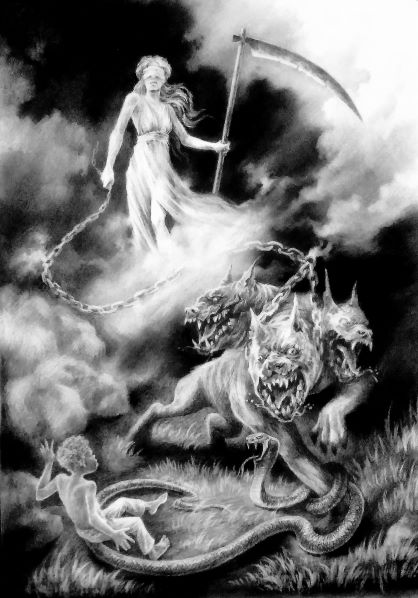 © Copyright: Григорий Белов, 2020
Свидетельство о публикации №120122601195Мёртвый сезон или именитые и безымянные   В Питере, наряду с православными святыми Александром Невским и Иоанном Кронштадтским, особо почитаема Ксения Блаженная. Сегодня, если мы, вдруг, попытаемся отыскать блаженную старушку не в религиозном, а в светском смысле, думаю, мы найдём её в безымянной бабушке, которая, перепутав украинских военных с российскими, вышла их встречать с красным флагом. Когда экипированный в солдатский камуфляж вояка стал топтать красное полотнище, эта бабушка*** не только пристыдила его вспомнив, что именно под таким же стягом наши отцы разгромили немецко-фашистских оккупантов, но и отказалась принимать из рук вояки гуманитарную помощь, чем в последнее время сделалась чуть ли не символом военной спецоперации Российских войск на территории братской Украины.

Мёртвый сезон
или
ИМЕНИТЫЕ И БЕЗЫМЯННЫЕ


Украина вновь озарена
Красным светом знамени Победы!
Оживает сказка. Вот она!

Где-то как-то жили бабка с дедом,
Жили-были лет, наверно, сто,
Зная жизни истинную цену,
Впрочем, наша сказка не о том!
Наша – о жестоких переменах.

Рушатся фигуры «Ильичей»,
Бронзовых, их тянет трос железный –
Символ современных палачей!
С палачами спорить бесполезно,
Принят на крушение запрос.
Душатся отцовские заветы,
Потому сигнал напрасен «SOS»,
Что ещё звучит в стихах поэтов.

Рушатся фигуры тех солдат,
Что спасали землю от фашизма,
И гремит отборный грубый мат
Для приданья мове оптимизма.

Всё теперь войной разделено!
Два народа братские - в раздоре,
Красное дороги полотно:
Слишком много крови в этом споре.

Бронзового Пушкина снесут,
Словно Пушкин – самый виноватый!
На Днепре вершится странный суд,
«Аты-Баты»! – гаркают комбаты.
С бронзой воевать чем не резон?

Памятник недвижный беззащитен...
Мёртвая фигура и сезон
Затянулся мёртвый. Неубитых,
С постаментов сброшенных вождей,
Переплавят... Ну, а что же дальше?
Правда где? Ответьте: правда где?

В прежней фальши, в нынешней ли фальши?
…Все умрём, покинув белый свет..
...От фигур исчезнут даже тени...

После смерти встретится поэт,
Фронтовик молоденький, и Ленин,
Что сказать сумеют им тогда
Те, что убивали нашу Славу?
Может быть: «Простите, господа!
Были мы по дурости неправы...».
Может быть, а может и не быть...

Посмотри: несёт старуха знамя
Красное, не в силах позабыть
Земляков, что жили перед нами
Как могли. Боролись, как могли,
Строили, любили, как умели.
…Ничего-то мы не сберегли...
Да и есть ли мы на самом деле?
Лягу спать уже к исходу дня
Провалившись в сон, как будто в бездну...
Сниться трос и душит он меня
Обвивая горло, змей железный.

Григорий Игоревич БЕЛОВ

 22 апреля 2022 года


***   Видео с украинской бабушкой, которая вышла к военнослужащим ВСУ с красным
 Знаменем Победы, облетело всю Сеть и мгновенно стало популярно как в России, так и за границей.

    … «Встречает бабушка, видите, с красным флагом! Российские войска встречает!»
- «А ну, разверните вот эту тряпочку. Знамя, знамя разворачивайте». «Вы ждали нас?» —спрашивает солдат в камуфляже.
- «Ждали, ждали, и молились за вас и за Путина, и за весь народ» - говорит бабушка, разворачивая знамя.
Военный начинает вручать ей продукты, но она говорит, не надо, что вам они нужнее. Солдат настоятельно вручает банку консервов, а потом, предложив подержать знамя и весь пакет с едой.

Неожиданно военный бросает знамя на землю и начинает его топтать.
Бабушка медленно возвращает продукты и говорит: — «Этот флаг, с которым мои родители воевали, а вы наступили». «Отдайте его!»

Буквально на следующие дни, после того как я написал это стихотворение, украинские власти снесли ещё несколько памятников в Киеве - монумент российскому и украинскому рабочему под аркой Дружбы народов, 23 апреля, демонтировали со стелы орден Ленина, а мэр Киева Виталий Владимирович Кличко приказал посносить в Киеве всё, что напоминает о России.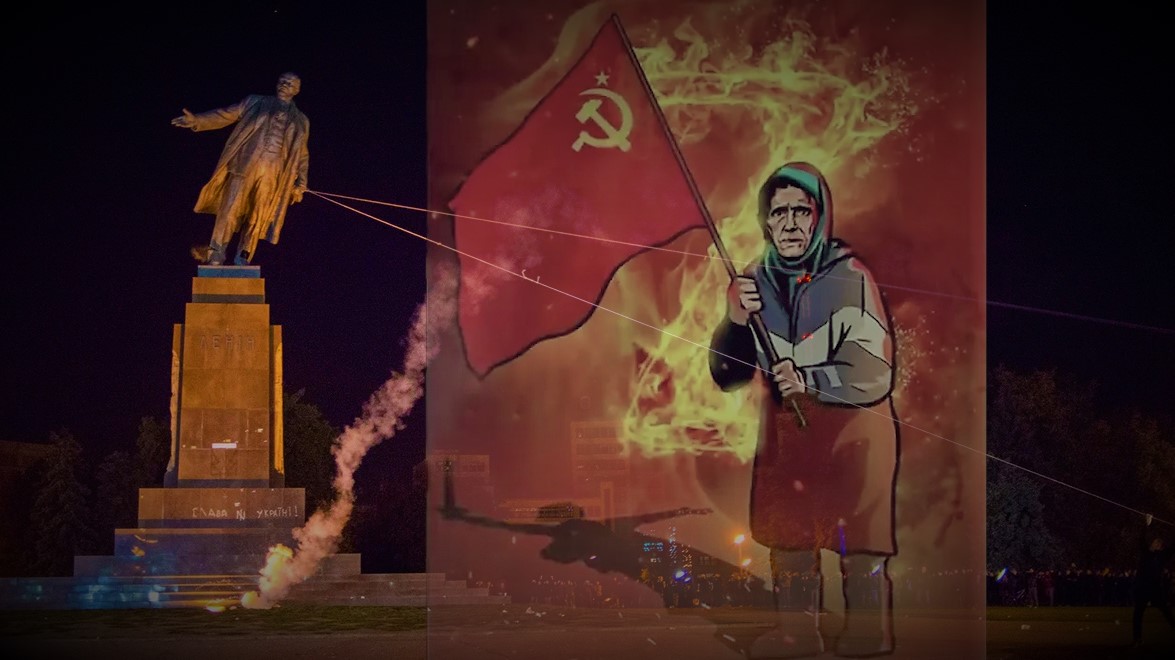 © Copyright: Григорий Белов, 2022
Свидетельство о публикации №122050100852Проснись и пой«Не выходи из комнаты…»
                И.А.Бродский
               
Есть дверь …на выход из окна,
                Как говорят: «Забей!», -
Ну да, не сахар – времена,
Но крыльев голубей
                Необладатель …рухнет вниз
                До… солнечной весны,
…Мозгов разбрызганных стриптиз,
                Уже со стороны
                Увидит, вылетев душа
                С претензией на Рай,
Но вместо Рая – не «шиша»,
И с ночи до утра,
С утра до ночи Раем меж
                И адом жить в «НИГДЕ» -
                Довольно странный «зарубеж»,
А потому, в узде
             Держи бессмысленную блажь,
Подумавши сперва:
                «Что, да и как? Какой этаж?»
Про дверь  мои слова –
                Верней: оконной «лабуды»,
Не хочется, но верь,
И чтобы не было беды,
Запомни: «ВЫХОД – В ДВЕРЬ».
Дверной проём с рожденья и
               До смерти нас ведёт
                Куда-то, …ты не знал любви –
                Сиятельных высот?
Но за какой-то дверью всё ж
                Запрятана она,
Откроешь  и… её найдёшь,
…Смотри - пришла весна,
                Как в детстве, в юности, …с большим
                Количеством дверей,
…Всю жизнь спешил? Но не спеши, -
Чем движешься быстрей,
                Не будешь дальше, …тише едь,
                И оглянись вокруг:
Ещё успеешь умереть,
И не однажды в грудь,
Ну, как в дверное полотно,
Любовь начнёт стучать,
А потому - закрой окно,
И перестань скучать.
За дверью нынче нет войны
И хвори нет чумной,
Ты скажешь: «Но и нет весны,
Там – холодно, темно»,
Но знаешь сам, ведь холодам
                И темноте - «каюк»,
                Наступит скоро как всегда,
Не зря же: стрелки круг
             На старых дедовских часах,
                Прошли очередной,
И скоро птичьи голоса
                Разбрызжутся весной,
                Влетев в открытое окно,
                С апрельской теплотой,
Ну, понял? То-то и оно, -
Теперь, проснись и пой!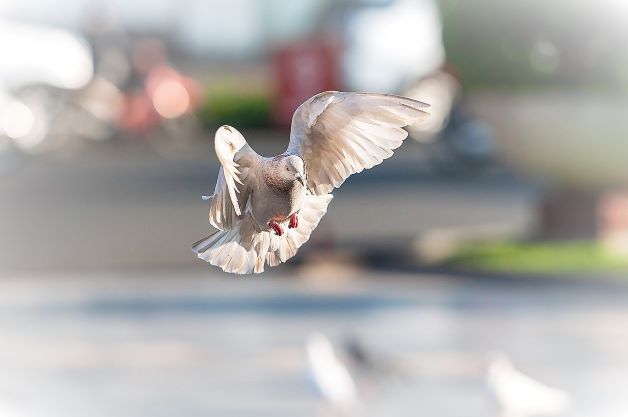 © Copyright: Григорий Белов, 2021
Свидетельство о публикации №121090704339ТВОРЧЕСКИЕ РАБОТЫ АВТОРА ВЗЯТЫЕ ИЗ ИСТОЧНИКА https://stihi.ru/avtor/2alexa С СОГЛАСИЯ АВТОРА